		Examen de Mathématiques                              S5ma4 Juin 2021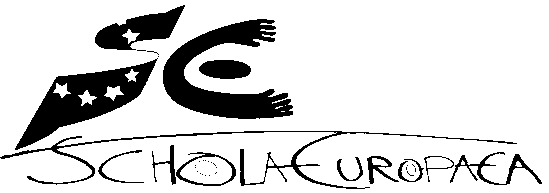 Ecole Européenne Bruxelles IIIPARTIE B : AVEC CALCULATRICEDATE: 11 juin 2021Durée de l’examen : 1 période (45 minutes)Matériel: calculatrice scientifique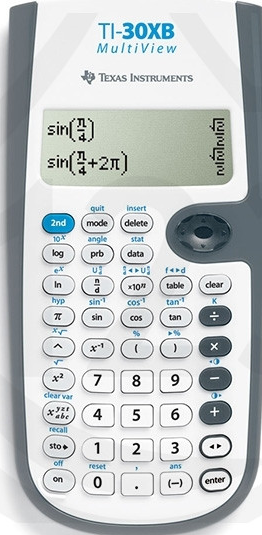 S5MA 4 FR								/25Nom :						Prénom :- Sur vos feuilles de réponses, inscrivez clairement un numéro à côté des questions.- Notez toutes les étapes intermédiaires des calculs.- Prenez le temps de tout lire après avoir résolu toutes les questions.								Exercice B1/7 Un poteau est maintenu par un tendeur, selon la figure ci-jointe.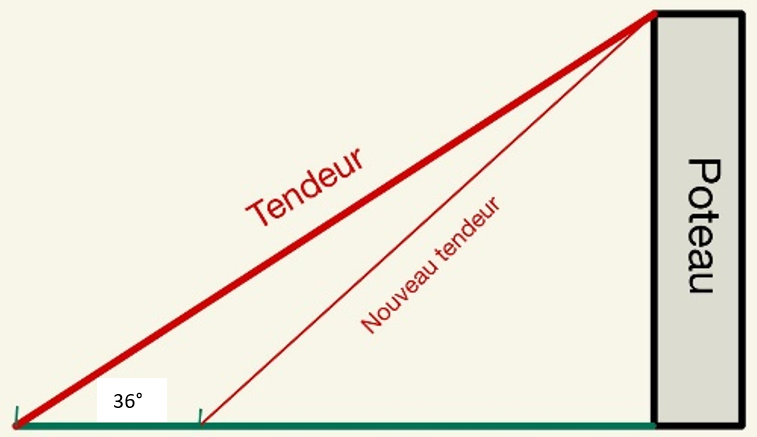 Depuis le point d'ancrage du tendeur, situé à une distance de 18 mètres de la base du poteau, le haut du poteau peut être vu à un angle de 36 °.Quelle est la hauteur du poteau ? (arrondir à 2 décimales)Quelle est la longueur du tendeur ? (arrondir à 2 décimales)Dans la suite de l'exercice, nous considérons que le poteau a une hauteur de 13,08 mètres.Un nouveau tendeur est ancré 6 mètres plus près du poteau. Quel angle fait-il avec l'horizontale ?/2/2/3Exercice B2/9Dans deux classes A et B, le même test a été donné. Les notes sont données sur 10.
Les résultats ont été mis dans le tableau ci-dessous.Classe BIl y a 6 élèves dans cette classe. L’un d’entre eux a obtenu 10/10, quatre ont obtenu 5/10, et un élève a obtenu 4/10.Combien y-a-t-il d’élèves dans la classe A ?Calculer la moyenne des notes dans chaque classe. (on donnera un arrondi à près.)Calculer l’écart-type des notes dans la classe B. (on donnera un arrondi à près.)Quel est la signification de l’écart-type ?       /2       /2/3  /2Exercice B3/9Une étude  portant sur 10 000 athlètes a montré que  12% d’entre eux se dopent. 
Un laboratoire a décidé de mettre un test en place.Si l’athlète s’est dopé, le test est positif dans 95% des cas.Si l’athlète ne s’est pas dopé, le test est positif dans 2% des cas.Vous donnerez vos résultats sous forme de fractions ou pourcentages.On définit les ensembles suivants :T: Ensemble des athlètes testés positifD: Ensemble des athlètes s’étant dopé1) Compléter le tableau ci-dessous ou dessiner un arbre de probabilités:Un athlète est choisi au hasard.
2) Déterminer la probabilité que le test soit positif.3) Le test d’un athlète est positif. Déterminer la probabilité que l’athlète se soit dopé./3/3/3